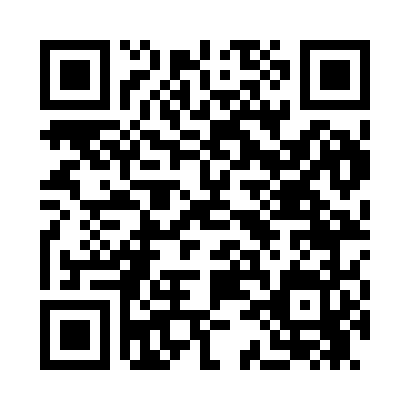 Prayer times for Clarkfield, Minnesota, USAMon 1 Jul 2024 - Wed 31 Jul 2024High Latitude Method: Angle Based RulePrayer Calculation Method: Islamic Society of North AmericaAsar Calculation Method: ShafiPrayer times provided by https://www.salahtimes.comDateDayFajrSunriseDhuhrAsrMaghribIsha1Mon3:475:421:275:369:1311:072Tue3:485:421:275:369:1211:063Wed3:495:431:285:369:1211:064Thu3:505:431:285:369:1211:055Fri3:515:441:285:369:1211:046Sat3:525:451:285:369:1111:037Sun3:535:461:285:369:1111:038Mon3:555:461:285:369:1011:029Tue3:565:471:295:369:1011:0110Wed3:575:481:295:369:0911:0011Thu3:585:491:295:369:0910:5912Fri4:005:501:295:369:0810:5813Sat4:015:501:295:359:0710:5614Sun4:035:511:295:359:0710:5515Mon4:045:521:295:359:0610:5416Tue4:055:531:295:359:0510:5317Wed4:075:541:295:359:0410:5118Thu4:085:551:305:359:0410:5019Fri4:105:561:305:349:0310:4820Sat4:125:571:305:349:0210:4721Sun4:135:581:305:349:0110:4522Mon4:155:591:305:349:0010:4423Tue4:166:001:305:338:5910:4224Wed4:186:011:305:338:5810:4125Thu4:206:021:305:338:5710:3926Fri4:216:031:305:328:5610:3827Sat4:236:041:305:328:5510:3628Sun4:246:061:305:328:5310:3429Mon4:266:071:305:318:5210:3230Tue4:286:081:305:318:5110:3131Wed4:296:091:305:308:5010:29